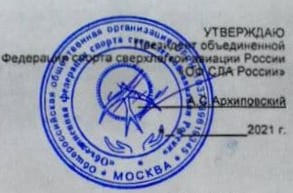 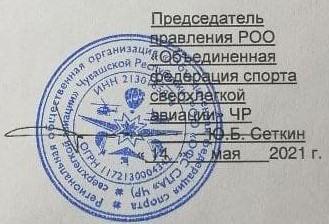 РЕГЛАМЕНТПроведения Чемпионата ПФО 2021 по спорту сверхлёгкой авиации (параплан - полёт на точность)Настоящий регламент определяет правила и процедуры проведения «Чемпионат ПФО 2021 по спорту сверхлёгкой авиации (дисциплина: парапланы-полёт на точность)». Регламент обязателен для выполнения всеми участниками, обслуживающим персоналом, судейской коллегией, мандатной и технической комиссиями. Регламент может быть изменен по решению Директора соревнований совместно с судейской коллегией и организаторамиМаксимальное количество участников –50. Регистрация и оплата стартового взноса –до 20 мая    2000 руб                                                                        до 10 июня 2500 руб                                                                                   на месте     3000 рубЦели и задачиЦель соревнований:Определить Чемпиона ПФО 2021г. в дисциплине параплан — полет на точность.Определить лучшие команды ПФО в дисциплине параплан — полет на точность.Задачи соревнований:Повышение мастерства спортсменов.Обмен опытом и укрепление дружбы и сотрудничества между пилотами России. Развитие и популяризация дисциплины парапланерного спорта на точность приземления.Развитие спорта СЛА и популяризации СЛА среди широких масс населения.Организаторы.Региональная общественная организация РОО «Объединенная федерация спорта сверхлегкой авиации» ЧР  Директор соревнований – Юрий Борисович СеткинСтартовый маршал – назначается директором соревнований Судьи - назначаются директором соревнованийСудейская коллегия:Судья – Ткачук Виктор Михайлович (Всероссийской Категории),Судья – Шарипова Елена Владимировна (Всероссийской Категории)Судья–Вохминцева Светлана Васильевна (3 Категории)Судья –Шкурикова Галина Ивановна (Всероссийской категории)Судья - Шарипов Ринат Хамитович (3 Категории ),Судья – Шарипова Амина Ритнатовна (Юный спортивный судья).Сроки и место проведения соревнованийСроки проведения соревнований :18.06.2021 – 20.06.2021 Место проведения: г. Чебоксары на территории ПОУ Чебоксарский АСК ДОСАФ России .Координаты: 56.08603823195048, 47.34047133374253Схема проезда к базовому лагерю опубликована на сайте соревнований-https://orgeo.ru/event/info/pga_pfo2021.	Соревновательные зачеты.В соревнованиях разыгрываются следующие зачеты:общий личный зачет Чемпионата ПФОженский личный зачет Чемпионата ПФОофициальный командный зачет Чемпионата ПФОМинимальное количество раундов – 1, максимум – 8 за все соревновательные дни.Женский зачет разыгрывается при участии в соревновании не менее 5 спортсменок.Официальное командное первенство проводится, если поданы заявки от трех и более регионов ПФО . Команды формируются по региональному признаку. Форма заявки приведена в Приложении №1. Максимальное количество участников в команде — 4 человека.Участники соревнованийВ соревнованиях принимают участие спортсмены и команды, прошедшие регистрацию и оплатившие стартовый взнос. Формы заявок на участие приведены в Приложениях 1,3.Максимальное количество пилотов - 50Состав команды на официальном командном первенстве – не более 4 человек.Соревновательный взносУчастники оплачивают соревновательный (стартовый) взнос, который расходуется на обеспечение техническими средствами соревнования, работу лебедочных комплексов и на расходы, связанные с размещением информации о соревнованиях в СМИ, обеспечением медицинского обслуживания соревнований, памятные призы и подарки.Стартовый взнос для каждого пилота.                                                                до 20 мая   2000 руб                                                                до 10 июня 2500 руб                                                                           на месте    3000 рубРеквизиты для оплаты см. п. 20.Приезд и размещение участниковУчастники самостоятельно добираются до места проведения соревнований. Встреча и сопровождение в лагерь (гостиницу) иногородних спортсменов оговаривается отдельно. Участники размещаются в собственных палатках в лагере на территории ПОУ Чебоксарский АСК ДОСААФ России. Подробное описание лагеря Вы можете найти на сайте  https://orgeo.ru/event/info/pga_pfo2021Участники могут размещаться в комфортабельной гостинице «АЭРОПОРТ». Более подробную информацию о базе Вы можете найти на сайте https://orgeo.ru/event/info/pga_pfo2021Автотранспорт участников, прибывших на старт самостоятельно, размещается на парковочных площадках. Участникам соревнований запрещается курить, оставлять мусор, элементы снаряжения, емкости с ГСМ и упаковку на месте старта. Для сбора мусора выставлены контейнеры.Прибывшие участники обязаны зарегистрироваться, пройти мандатную и техническую комиссии.Допускается прибытие участников заранее, начиная с 17.06.2021г. с целью устройства места проживания и тренировки. Прибывающие заранее спортсмены обязаны уведомить организаторов о досрочном прибытии.Организация питанияВ лагере будет работать кафе.Организаторы обеспечивают участников питьевой водой в дни соревнований.Программа соревнований17.06.2021 (Чт) - Приезд и размещение участников.18.06.2021 (Пт) 08:00 - Регистрация, жеребьевка, мандатная и техническая комиссии.18.06.2021 (Пт) 10:00 - Церемония открытия соревнований, брифинг пилотов и инструктаж по технике безопасности.18.06.2021 (Пт) 12:00 - тренировочный полет и полеты по программе.19.06.2021 (Сб) 05:30 - Брифинг.19.06.2021 (Сб) 06:00 - Полеты по программе.20.06.2021 (Вс) 05:30 - Брифинг.20.06.2021 (Вс) 06:00 - Полеты по программе.20.06.2021 (Вс) 15:00 - Завершение соревнований.20.06.2021 (Вс) 17:00 - Подведение итогов.20.06.2021 (Вс) 17:30 - Церемония закрытия соревнований, награждение победителей.Организаторы вправе менять программу полетов для максимально эффективного использования светового дня и погодных условий. Информирование участников о возможных изменениях, происходит через группу в WhatsApp, куда участники добавляются организаторами по мере регистрации на соревнования.Регистрация участников.Предварительная регистрация участников соревнования проводится путем подачи заявки на участие на сайте https://orgeo.ru/event/info/pga_pfo2021 Участники, прибывшие на соревнования, обращаются в мандатную комиссию для регистрации. Состав и председатель мандатной комиссии назначается директором РОО «ОФС СЛА ЧР»До начала регистрации должен быть оплачен стартовый взнос.Участники должны предъявить следующие документы:документ, удостоверяющий личность (паспорт, загранпаспорт, военный билет, удостоверение моряка);формуляр СЛА (стикер на крыле);свидетельство пилота СЛА (национальная лицензия пилота);спортивный паспорт (при наличии, или зачетную квалификационную книжку спортсмена);подтверждение прохождения предполетного медицинского осмотра ;договоры о страховании:Пилоты должны иметь договоры о страховании: полис обязательного медицинского страхования полис страхования жизни и здоровья от несчастного случая (оригинал).Будет возможность приобрести страховку во время регистрации. Стоимость полиса 300 руб. Спортсмены, не имеющие страховки, к участию в соревнованиях не допускаются.Участники должны предъявить свое летное оборудование для проверки технического состояния по требованию технической комиссии. Состав и председатель технической комиссии назначается директором РОО «ОФС СЛА ЧР».Не допускаются экспериментальные летательные аппараты, не имеющие сопроводительных документов изготовителя.Летательные аппараты должны соответствовать документации изготовителя в части соответствия эксплуатационных характеристик, нагрузок и целевого использования, заявленных производителем летательного аппарата.Ограничений в допуске по классам парапланов нет.Замена летательного аппарата в период проведения соревнования допускается только в соответствии с правилами вида спорта по разрешению Начальника соревнований и/или Главного судьи при наличии дополнительного акта технической комиссии.Участники подписывают «Отказ от претензий», форма которого приведена в ПриложенииКрыло.Сопроводительные документы изготовителя крыла, как правило, прикреплены к самому крылу (в районе «уха» или на нервюре по центру крыла).К выполнению упражнений не допускаются крылья:неизвестных производителей или неизвестной даты выпуска;с неотремонтированными разрывами или повреждением обшивок и нервюр, элементов усилителей;с повреждением стропной системы, свободных концов;имеющие хотя бы одну отремонтированную стропу на А-ряде;имеющие более 3 отремонтированных строп на B, C, D рядах.Снаряжение. Каждый пилот в составе снаряжения, которое он берет в полет, обязан иметь:защитный шлем и перчатки;запасной парашют;радиостанцию любительского диапазона 142-145 МГц;буксировочную отцепкуподвесную систему, снабженную сертифицированным протектором любого типа (муссбэг, айрбаг, гибрид)Во избежание повреждения поверхности цели и автоматического измерителя, использование острых прицельных приспособлений на подошве обуви запрещено. Организаторы имеют право проверить обувь пилота перед стартом.Участники, прошедшие мандатную и техническую комиссию, на основании актов комиссий допускаются к жеребьевке и получают индивидуальный стартовый номер спортсмена.Руководители команд при регистрации должны подать заявку на участие команд по формам, указанным в Приложениях 1 и 2.Риски и ответственность.Каждый участник лично отвечает за свое полетное оборудование и снаряжение во время соревнования.Регистрируясь, участник отказывается от каких-либо претензий к организаторам в связи с травмами и материальным ущербом.При регистрации участники подписывают «Заявление об освобождении от ответственности», форма которого приведена в Приложении 3. Каждый пилот – участник самостоятельно готовит летательный аппарат, снаряжение, приборы, радиостанцию.Директор соревнований имеет право:запретить участвовать в соревнованиях пилотам с неисправным оборудованиемотстранить пилота от соревнований, если его квалификация не соответствует предоставленным документамТехнические требования.ЦельЦелью, в которую должен приземлиться пилот, является зачетный круг, радиус которого составляет 5,00 метров. Штрафной круг, падение в который равняется максимальному баллу, составляет 10,00 метров. Цель должна располагаться так, чтобы на нее можно было приземляться с любого направления. Место расположенияцели определяют Директор соревнований и Судейская коллегия. Цель может быть перемещена во время соревнований (но не во время розыгрыша раунда). В центре цели должно использоваться автоматическое измерительное устройство радиусом 15 см, результаты которого указываются на экране за пределами цели. Вслучае, если устройство не в порядке, судьи измеряют расстояние рулеткой. На цели должны быть установлены четко обозначенные круги радиусом 0,5м., 2,5м., 5,0м. и 10,0м. Взлет осуществляется при помощи лебедки, высота буксировки 100 -150  м.Зачетный кругЗачетный круг представляет собой плоскую область, в пределах которой осуществляется определение результата участника. Она ограничена четко обозначенным кругом. Радиус зачетного круга 5,0 метров. Цель должен быть из такого материала (трава, песок, ковер и т. д.), который позволяет судьям определять точку приземления пилота. Поверхность цели не должна быть скользкой. Цель должна быть на той же высоте, что и посадочное поле, на котором она находится, то есть не должна быть приподнята или опущена.Штрафной кругШтрафной круг представляет собой область, за падение в пределах которой спортсмен получаетмаксимальное количество баллов в данном раунде. Она ограничена четко обозначенным кругом. Радиус штрафного круга 10,0 метров.Судейская коллегия должна определить область вокруг измерительного поля, которая будет доступна только должностным лицам соревнований (минимум 20 м от цели).Указатель направления ветраУказатель направления ветра должен располагаться в целевой зоне, и как минимум на высоте 3 м. над уровнем земли.Указатель скорости ветраУказатель скорости ветра (анемометр) устанавливается в пределах 50 м от цели, а измерительный датчик располагается на высоте от 3м до 4 м над уровнем земли. Датчик ветра не должен препятствовать посадке пилота в цель. Показания датчика ветра должны быть видны всем желающим.Ограничения.Скорость ветраМаксимально допустимая скорость ветра для соревнования составляет 7,0 м/с. Если скорость ветрадлительное время превышает 7,0 м/с. во время соревнования, то раунд будет остановлен, пока ветер не достигнет допустимой скорости.Порывы ветра за пределами измеряемой зоны, которые не поддаются измерению, не принимаются во внимание.Количество раундовМинимально необходимое для признания соревнований разыгранными количество раундов – 1, максимальное количество раундов в соревновании - 8.Проведение соревнований.Стартовые номераПилоты должны получить стартовые номера при жеребьевке в случайном порядке. Стартовые номера являются действительными на все время соревнований. Каждый пилот должен закрепить полученный стартовый номер на ноге. Взлеты пилотов производятся в порядке стартовых номеров. Порядок последнего раунда может быть установлен судейской коллегией в соответствии с текущими результатами предыдущих раундов, начиная с пилотов, которые набрали максимальное количество очков.Предстартовая подготовкаКаждый пилот – участник самостоятельно готовит летательный аппарат, снаряжение, приборы, радиостанцию, мобильный телефон. Рекомендуется заранее установить свежие элементы питания и зарядить аккумуляторы, а также взять в полет запасные элементы питания. Рации или другие средства связи запрещено использовать для корректировки (подсказки) пилоту во время соревновательных полётов, за исключением чрезвычайных ситуаций. Официальная частота во время соревнований будет объявлена на брифинге.Время открытия и закрытия дня объявляются на предполётной подготовке (брифинге). Время закрытия дня может быть изменено в зависимости от обстоятельств по решению Директора соревнований и судейской коллегии.ВзлетВремя взлета сообщается пилотам на брифинге до начала полетов.Участники располагают свои летательные аппараты на взлетной площадке в порядке стартовых номеров, не допуская помехи другим участникам при разбеге и старте. С взлетной площадки удаляются помощники и посторонние лица. Расположение взлетной площадки указывает старший судья РП.Участниками проводится предстартовая проверка, включение приборов и радиостанций.Поскольку соревнования проходят в равнинных условиях с использованием СМС (средствамеханизированного старта), для начала полёта каждому пилоту необходимо иметь собственную систему отцепа от СМС.Контроль соблюдения спортсменами очередности взлета осуществляется стартовым маршалом.Взлет производится только по команде старшего судьи РП. Следующие 2 пилота должны быть полностью готовы к взлету одновременно с предыдущим участником, чтобы в случае «фальстарта» занять место предыдущего.Отцепка троса производится только при отсутствии «нагрузки» на тросе, по достижению необходимой высоты (примерно 120 метров).Взлет считается состоявшимся по решению судьи и выпускающего. При неудачной попытке взлета, которая не является результатом плохой подготовки пилота, пилот будет иметь право на повторный взлет. Если пилот не может осуществить взлет с трёх попыток по своей вине, он штрафуется максимальным количеством баллов в данном раунде.Распределение пилотов в воздухеПилоты в воздухе обязаны распределяться по высоте так, чтобы исключить одновременный заход на цель. При одновременном заходе на посадку нескольких пилотов, уступить обязан тот, кто находится выше. Уступивший пилот имеет право обратиться к организаторам с просьбой о предоставлении повторного старта. Решение ходатайствовать о предоставлении повторного старта пилот должен принять самостоятельно, без консультаций с членами команды.Обгон на низкой высоте над целью недопустим и может привести к максимальному штрафу; это будет оцениваться, как опасный полет/ опасное приземление.Сигнал на целиОфициальным сигналом для пилотов, летящих в воздухе, чтобы улететь от цели (по соображениям безопасности), является человек или люди в зачетном круге, размахивающие красным сигнальным флагом. Пилот, увидевший такой сигнал должен принять меры для безопасной посадки за пределами цели.РестартыУчастник может запросить рестарт после оспариваемого полета, только обратившись судейской коллегии соревнований перед тем, как подписать свой результат. Пилот должен заявить свой запрос на повторный старт, прежде чем связываться с любым другим лицом (за исключением главного судьи). Судейская коллегия соревнований может отложить решение по запросу на рестарт до 15 минут, чтобы иметь возможность проконсультироваться с командой судей и ознакомиться с видео-доказательствами. В случае разрешения рестарта результат участника за оспариваемый полет будет отменен.Рестарты должны произойти как можно скорее во время текущего раунда или последующего раунда. Если рестарт не присуждается, и пилот отказывается подписывать результат, это будет считаться жалобой, и время, когда возникла жалоба, будет записано и сообщено пилоту.Рестарт может быть предоставлен только по следующим причинам:Скорость ветра - скорость ветра превышала заданный предел во время посадки или раньше, но не более, чем за 30 секунд до приземления участника. Участнику будет автоматически предложен рестарт. Участник может согласиться с полученным результатом или согласиться на рестарт. Участник должен принять решениенемедленно.Цель скрыта - цель закрыта от спортсмена во время окончательного захода на посадку и пилот должен дать четкий сигнал о том, что он улетает и не должен пытаться приземлиться на цель.Судьи не согласны - судьи не могут согласовать точный результат по любой причине.Причины безопасности - участник меняет свои планы полета по причине безопасности, при этом не должен пытаться приземлиться на цель и должен дать четкий сигнал о том, что он улетает.Отвлечение - если есть какое-либо значительное внешнее отвлечение, которое явно влияет на приближение к цели участника, и пилот не должен пытаться приземлиться на цель и должен дать четкий сигнал, что он улетает.Одновременный заход – если на посадку заходит два или более спортсмена, пилот, явно уступивший место другому спортсмену, получает право на повтор попытки. В случае ухода с глиссады двух пилотов одновременно право рестарта предоставляется обоим пилотам только в том случае, если пилот (пилоты) не пытались достигнуть цели и подали чёткий сигнал о том, что не работают на цель.На усмотрение судей - по усмотрению судей на основании технической проблемы или ненормальных условий. Это может быть неисправность оборудования (например, порванная стропа или запирание порывом ветра во время полета), которая не является результатом плохой предполетной проверки пилота или активное непреднамеренное снижение, так что пилот не может достичь цели или прибывает с недостаточной высотой, чтобы сделатьокончательный заход на посадку.Рестарт может быть разрешен при условии, что пилот не пытается лететь к цели.ФинишРегистрацию финиша осуществляют судья на финише и судьи измерители, назначенные Директором соревнований.Требования безопасности.Участники соревнований должны строго соблюдать правила безопасности при проведении полётов.Пилот в состоянии алкогольного, токсического или наркотического опьянения к старту не допускается. Организаторы имеют право проводить выборочный медицинский контроль.Запрещается находиться на линии буксировки во время старта. Участникам, ожидающим своей очереди старта, запрещается поднимать крыло на линии визирования старта буксировщиком во время проведения соревнований. Для подготовки снаряжения к старту будет выделена отдельная площадка. Также запрещается поднимать крыло в районе «Взлет – Финиш», особенно в непосредственной близости от зачётного круга.Участникам соревнований, а также группам поддержки и кому бы то ни было, запрещается находиться в зоне Зачетного круга и в радиусе 20м от цели, заходить внутрь обозначенного радиуса, за исключением членов судейской коллегии, организаторов и непосредственно пилота, совершающего приземление. После приземления Пилот обязан максимально быстро собрать параплан и выйти из Зачётного круга, чтобы дать возможность работать судейской коллегии, а также не препятствовать приземлению следующего пилотаКаждый спортсмен несёт личную ответственность за своевременную подготовку к полётам и обеспечение безопасности во время полётов, а также за выбор места посадки и саму посадку. Все спортсмены, находящиеся в воздухе, обязаны быть предельно осмотрительными и принимать все зависящие от них меры по устранению угрозы безопасности полётов.В случае небезопасного, по мнению судейской коллегии, управления пилотом параплана в процессе буксировки, буксировка пилота может быть прекращена. При повторении ситуации спортсмен может быть дисквалифицирован с данного соревнования.Если участник допускает неконтролируемый срыв крыла, или его поведение на глиссаде приземления (а также в любых других ситуациях) по мнению директора соревнований и/или судейской коллегии небезопасно, директор соревнований или судейская коллегия имеют право сделать официальное предупреждение и при повторном нарушении дисквалифицировать пилота с данного соревнования.Если пилот не может обеспечить безопасную работу на глиссаде вследствие наличия препятствия на приземлении, он должен дать любой понятный сигнал о своём решении не работать на точность, и обеспечить себе безопасное приземление в стороне от зачётного круга. В этом случае пилот имеет право потребовать повторный взлет. Имеет ли пилот право на повторный взлет, решает судейская коллегия. Требование повторного старта рассмотрению не подлежит в том случае, если Пилот очевидно и убедительно работал на цель, и в какой-то момент демонстративно отвернул от цели, а объективных причин этому не былоЖалобы и протесты.	Участник соревнования может подать свой протест или жалобу судье или начальнику соревнований. Протесты должны подаваться в письменной форме с указанием причин, нарушенных правил и требований. Подача протеста оплачивается депозитом в размере 1500 рублей. Если протест удовлетворен, задаток возвращается. Протест подается в течении 1 часа после объявления ПРЕДВАРИТЕЛЬНЫХ официальных результатов. После рассмотрения протестов или в случае отсутствия протестов в течение 1 часа результаты объявляются как ЗАКЛЮЧИТЕЛЬНЫЕ.РезультатыОпределение результатовРезультаты, полученные в любом раунде, засчитываются в индивидуальные и командные очки, только когда раунд завершен (то есть все участники получили оценку или штраф). В случае перерыва в соревновании в середине раунда соревнование возобновляется с того места, на котором оно было остановлено.Результат участника соревнования определяют судьи измерители, производя внутри зачетного круга радиусом 5 метров измерение расстояния между первой точкой контакта спортсмена с землей и краем нулевой точки, диаметром 2 см в центре цели. Посадка должна быть сделана на ноги. Результаты измеряются в сантиметрах.Спортсмены, приземлившиеся за пределами 5-метрового круга, получают одинаково по 500 штрафных очков.Если участник соревнования при приземлении или даже после него, но до момента, когда его крыло коснётся земли, падает или касается земли коленом, рукой, любой другой частью тела (кроме стоп) или любой частью подвески (кроме подножки, планки акселератора или отцепки) в 10-метровой зоне (штрафной круг), то он получает максимальное количество баллов в данной попытке (500). Внимание! Касание коконом также наказывается штрафом в 500 очков.Если участник упал или коснулся земли после того, как он зафиксировал приземление, и крыло уже коснулось земли, и/или он уже вышел из зоны 10-метрового штрафного круга, то результат засчитывается.Если участник соревнования касается земли сразу обеими ногами, и первая точка контакта стопы с поверхностью земли не может быть определена, то производится измерение по самой дальней от «0» точке следа.Пилот обязан сразу, после каждого приземления, подписаться под своим результатом. Также Пилот имеет право не подписываться, если он не согласен и собирается подать жалобу или протест. Решение Пилот принимает единолично, не совещаясь с кем бы то ни было, за исключением судейской коллегии. Если подпись поставлена, дальнейшие претензии не принимаются и не рассматриваются. Если результат не подписан к окончанию данного тура, а протест не подан, пилот получает максимальное количество очков за данный тур (500).Итоговые результатыОпределение победителей и призеров осуществляет судейская коллегия по результатам протокола и по протоколам нарушений. Все спортсмены имеют одинаковое количество попыток. Спортсмен по собственной вине пропустивший раунд получает 500 очков штрафа, кроме случаев, заранее оговоренных с судейской коллегией.Количество раундов в соревновании определяется погодными условиями в рамках соревнований и должно составлять не менее 1 (одного), и не более 8 (восьми). При розыгрыше более четырех раундов, худший результат каждого спортсмена по итогу всех разыгранных раундов, не идет в зачет его итогового результата.Если после завершения соревнования на одно призовое место будут претендовать несколько пилотов, то объявляется дополнительный раунд среди этих пилотов. Если из-за погодных условий или нехватки времени полеты не могут быть выполнены, пилот с наибольшим количеством очков 0 см будет объявлен победителем. Если они совпадают, учитывается наибольшее количество баллов 1 см, затем баллы 2 см и т.д.При несогласии с решением судейской коллегии участником может быть подан протест с объяснением причин и указанием свидетелей, не позднее 30 минут после опубликования на информационном стенде предварительных результатов раунда. Протест составляется в произвольной форме и передается судейской коллегии или директору соревнований, при этом уплачивается взнос 1500 рублей (одна тысяча пятьсот рублей) за рассмотрение протеста. В случае удовлетворения протеста сумма возвращается.В официальном командном зачёте считается сумма двух лучших результатов в каждом раунде. Победители определяются по наименьшей сумме очков во всех раундах.В личном зачете спортивных соревнований победители и призеры определяются по сумме набранных очков, начисленных за упражнения. При равенстве очков победитель определяется по минимальной сумме занятых мест в каждом упражнении. Подтверждение результатовПосле окончания раунда секретарь должен выложить результаты раунда (с четко указанной датой и временем публикации) на основной доске объявлений с надписью ПРЕДВАРИТЕЛЬНЫЙ. Любой протест с оценками должен быть подан в течение 1 часа после публикации результатов. По истечении 1 часа с момента публикации результатов раунд объявляется ОФИЦИАЛЬНЫМ. Любой протест по результатам после финального раунда должен быть представлен в течение 0,5 часа после публикации результатов.Штрафы и наказания.Директор соревнования или судейская коллегия налагает штрафы за нарушение или несоблюдение любого правила Спортивного кодекса или настоящего регламента.Штрафы, наложенные Директором соревнования или судейской коллегией, могут быть на его усмотрение и могут быть следующими:Опасный или агрессивный полет - бесконтрольное или опасное для жизни поведение при старте, в полете, при заходе на посадку или непосредственно при самой посадке в подсрыве может повлечь за собой следующее наказание: 1-е нарушение: предупреждение. 2-е нарушение: максимальное количество очков за раунд.Радио-ведение - использование радиостанции во время полетов, а также для подсказки пилотам: 1-е нарушение: максимальное количество очков за раунд. 2-е нарушение: дисквалификация.На усмотрение судейской коллегии остается право дисквалификации спортсмена, проявившего отсутствие необходимых и минимальных навыков для старта на СМС.Пилоты, нарушающие очередность старта, проявляющие бескультурье и неуважение к другим участникам соревнований, могут быть наказаны предупреждением, штрафом 500 очков, либо отстранением от участия в соревнованиях.Оскорбление должностных лиц или неуважительное поведение: 1-е нарушение: предупреждение. 2-е нарушение: дисквалификация.Пилот может быть отстранен от участия в текущем соревновании из-за любого нарушения этих правил соревнования. Любое лицо, участвующее в текущем соревновании, может быть исключено, если его поведение наносит ущерб репутации соревнования. Пилот может быть исключен из текущего соревнования в случае, если он представляет какую-либо угрозу для его безопасности или безопасности другого человека. Пилот не может оказывать какого-либо давления или оскорбления на персонал и судей, за что пилот будет дисквалифицирован с данного соревнования.Награждение участников и закрытие соревнований.Награждение участников и закрытие соревнований производится на месте, которое будет определено организаторами соревнований.До церемонии закрытия организаторами могут устраиваться культурно-досуговые мероприятия.До церемонии награждения и закрытия допускаются развлекательные и показательные полеты участников в зоне старта по согласованию с директором соревнований и судейской коллегией. Полеты прекращаются за 1 час до церемонии закрытия.Условия финансированияДополнительное финансирование, связанное с обеспечением деятельности спортивных судей из состава ГСК (питание, обеспечение автотранспортом на период проведения соревнования) и административно-управленческие расходы, обеспечиваются за счет спонсорской помощи на основании заключенного договора.Расходы по обеспечению техническими средствами соревнований несёт региональная Федерация.Реквизиты для оплаты соревновательного взноса.Оплата может производиться путем перевода взноса на карту Сбербанка. 63900275 9004556688Сайфутдинов Дмитрий ЗуфаровичОгромная просьба после перевода сообщать по смс, WhatsApp переводе на телефон +7927 668 82 34Проводящая на месте сторона: Региональная общественная организация«Объединенная   Федерация спорта Сверхлёгкой авиации» ЧРДиректор РОО «ОФС СЛА ЧР»                /Сеткин Ю.Б./Приложение 1 В организационный комитет Чемпионата ПФО 2021по спорту сверхлёгкой авиации (дисциплина: парапланы-полёт на точность)ЗАЯВКАПросим Вас допустить команду (наименование)	(название команды или Ф.И.О. /полностью/, дата рожд. и спорт. звание спортсмена)для участия в соревновании в период с 18 по 20 июня (18-20 июня) 2021года . Состав команды:Руководитель команды: (Ф.И.О. полностью)Руководитель органа исполнительной власти субъекта РФ в области физкультуры и спорта:(подпись, дата, печать)Руководитель региональной федерации:(подпись, дата, печать)Приложение 2по спорту сверхлёгкой авиации (дисциплина: парапланы-полёт на точность)/ 2021ЗАЯВКАна участие в Чемпионате ПФО 2021 по спорту сверхлёгкой авиации (дисциплина: парапланы-полёт на точность)/ЗАЯВЛЕНИЕ ОБ ОСВОБОЖДЕНИИ ОТ ОТВЕТСТВЕННОСТИЯ,  	с целью получения разрешения на участие в Чемпионате ПФО 2021 по спорту сверхлёгкой авиации (дисциплина: парапланы-полёт на точность) далее именуемого как летная деятельность, соглашаюсь со следующим:Я понимаю и признаю, что летной деятельности присущи риски из-за моей невнимательности, неосторожности или вследствие непреодолимой силы, то есть чрезвычайного и непредотвратимого , при данных условиях, стечения обстоятельств;Я ясно и добровольно принимаю весь риск личных повреждений или даже смерти во время моего участия в летной деятельности;Я освобождаю организаторов и обслуживающий персонал, далее именуемые как Освобожденная сторона, от любой ответственности, претензий или требований по результатам моей летной деятельности;Я не буду возбуждать уголовных или гражданских дел или делать заявлений против Освобожденной стороны за травмы или другие потери, понесенные мною в результате летной деятельности созданные мной;Я внимательно изучил содержание данного Заявления об освобождении от ответственности, полностью понял его и подписал его по собственной воле.Подпись	Дата   	МЕДИЦИНСКОЕ ЗАЯВЛЕНИЕ:У меня нет физических ограничений, которые могут создать риск для меня или зависящих в это время от меня лиц при подготовке или проведении полетов на СЛА, по нормам медицинского заключения второго класса действующим в РФ и в соответствии с требованиями Положения о медицинском освидетельствовании летно- подъемного состава авиации ДОСААФ СССР 1981 г. (приказ Председателя ЦК ДОСААФ СССР № 92-ДСП от 13 февраля 1981 г.) с дополнениями и изменениями (приказ Председателя ЦК ДОСААФ СССР № 211 от 13 сентября 1991 г.)Подпись	Дата   	Председатель правления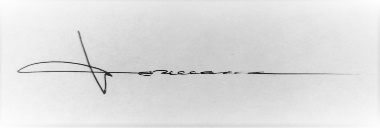  РОО «Объединенная федерация спорта сверхлегкой авиации» ЧР  _Ю.Б. Сеткин  « 14  »мая	2021 г.РЕГЛАМЕНТПроведения соревнований по парапланерному многоборью 2021  Настоящий регламент определяет правила и процедуры проведения «соревнований по парапланерному многоборью». Регламент обязателен для выполнения всеми участниками, обслуживающим персоналом, судейской коллегией, мандатной и технической комиссиями. Регламент может быть изменен по решению Директора соревнований совместно с судейской коллегией и организаторами- открытые соревнования категории. Максимальное количество участников –50. 	Цели и задачиЦель соревнований:Определить Чемпиона 2021г. в дисциплине соревнований по парапланерному многоборьюОпределить лучшие команды в дисциплине соревнований по парапланерному многоборьюЗадачи соревнований:Повышение мастерства спортсменов.Обмен опытом и укрепление дружбы и сотрудничества между пилотами России. Развитие и популяризация дисциплины по парапланерному многоборью.Развитие спорта СЛА и популяризации СЛА среди широких масс населения.	Организаторы.Региональная общественная организация РОО «Объединенная федерация спорта сверхлегкой авиации» ЧР  Директор соревнований – Юрий Борисович СеткинСтартовый маршал – назначается директором соревнований Судьи измерители - назначаются директором соревнованийСудейская коллегия:Судья – Ткачук Виктор Михайлович (Всероссийской Категории),Судья – Шарипова Елена Владимировна (Всероссийской Категории)Судья–Вохминцева Светлана Васильевна (3 Категории)Судья –Шкурикова Галина Ивановна (Всероссийской категории)Судья - Шарипов Ринат Хамитович (3 Категории)Судья – Шарипова Амина Ритнатовна (Юный спортивный судья). 	Сроки и место проведения соревнованийСроки проведения соревнований: 18.06.2021 – 20.06.2021  Разминочный день: 03.05.2019г.Место проведения: г. Чебоксары на территории ПОУ Чебоксарский АСК ДОСАФ России.Координаты: 56.08603823195048, 47.34047133374253Схема проезда к базовому лагерю опубликована на сайте соревнований https://orgeo.ru/event/info/pga_pfo2021	Соревновательные зачеты.В соревнованиях разыгрываются следующие зачеты:общий личный зачет женский личный зачет официальный командный зачет В соревнованиях существуют следующие упражнения:упражнение № 1 – полет на точность;упражнение № 2 – бег 2 км мужчины, 1 км женщины;упражнение № 3 – стрельба из мелкокалиберной винтовки.Последовательность выполнения упражнений определяется главным судьей соревнований и директором соревнований в зависимости от метеоусловий, возможностей использования спортивных сооруженийЖенский зачет в каждой категории разыгрывается при участии в соревновании не менее 5 спортсменок.Официальное командное первенство проводится, если поданы заявки от трех и более регионов Российской Федерации. Команды формируются по региональному признаку. Форма заявки приведена в Приложении №1. Максимальное количество участников в команде — 4 человека.	Участники соревнованийВ соревнованиях принимают участие спортсмены и команды, прошедшие регистрацию и оплатившие стартовый взнос. Формы заявок на участие приведены в Приложениях 1,3.Максимальное количество пилотов - 50Состав команды на официальном командном первенстве – не более 4 человек.	Соревновательный взносУчастники оплачивают соревновательный (стартовый) взнос, который расходуется на обеспечение техническими средствами соревнования, работу лебедочных комплексов и на расходы, связанные с размещением информации о соревнованиях в СМИ, обеспечением медицинского обслуживания соревнований, памятные призы и подарки.Стартовый взнос единый на оба соревнования, «Чемпионат ПФО 2021 по спорту сверхлёгкой авиации (дисциплина: парапланы-полёт на точность)» и парапланерному многоборьюСтартовый взнос для каждого пилота:                                                                до 30 мая   2000 руб                                                                до 10 июня 2500 руб                                                                           на месте    3000 руб	Приезд и размещение участниковУчастники самостоятельно добираются до места проведения соревнований. Встреча и сопровождение в лагерь (гостиницу) иногородних спортсменов оговаривается отдельно. Участники размещаются в собственных палатках в лагере на территории ПОУ Чебоксарский АСК ДОСАФ России. Подробное описание лагеря Вы можете найти на сайте https://orgeo.ru/event/info/pga_pfo2021Участники могут размещаться в комфортабельной гостинице «АЭРОПОРТ». Более подробную информацию о базе Вы можете найти на сайте    https://orgeo.ru/event/info/pga_pfo2021Автотранспорт участников, прибывших на старт самостоятельно, размещается на парковочных площадках. Участникам соревнований запрещается курить, оставлять мусор, элементы снаряжения, емкости с ГСМ и упаковку на месте старта. Для сбора мусора выставлены контейнеры.Прибывшие участники обязаны зарегистрироваться, пройти мандатную и техническую комиссии.Допускается прибытие участников заранее, начиная с 17.06.2021г. с целью устройства места проживания и тренировки. Прибывающие заранее спортсмены обязаны уведомить организаторов о досрочном прибытии. 	Организация питанияВ лагере будет работать кафе.Организаторы обеспечивают участников питьевой водой в дни соревнований.	Программа соревнований17.06.2021 (Чт) - Приезд и размещение участников.18.06.2021 (Пт) 08:00 - Регистрация, жеребьевка, мандатная и техническая комиссии.18.06.2021 (Пт) 10:00 - Церемония открытия соревнований, брифинг пилотов и инструктаж по технике безопасности.18.06.2021 (Пт) 12:00 - тренировочный полет и полеты по программе.19.06.2021 (Сб) 05:30 - Брифинг.19.06.2021 (Сб) 06:00 - Полеты по программе.20.06.2021 (Вс) 05:30 - Брифинг.20.06.2021 (Вс) 06:00 - Полеты по программе.20.06.2021 (Вс) 15:00 - Завершение соревнований.20.06.2021 (Вс) 17:00 - Подведение итогов.20.06.2021 (Вс) 17:30 - Церемония закрытия соревнований, награждение победителей.  Регистрация участников.Предварительная регистрация участников соревнования проводится путём подачи заявки на участие на сайте https://orgeo.ru/event/info/pga_pfo2021     Участники, прибывшие на соревнования, обращаются в мандатную комиссию для регистрации. Состав и председатель мандатной комиссии назначается директором РОО «ОФС СЛА ЧР».До начала регистрации должен быть оплачен стартовый взнос.Участники должны предъявить следующие документы:документ, удостоверяющий личность (паспорт, загранпаспорт, военный билет, удостоверение моряка);формуляр СЛА (стикер на крыле);свидетельство пилота СЛА (национальная лицензия пилота);подтверждение о соответствии подготовки пилота-спортсмена требованиям соревнований спортивный паспорт (при наличии, или зачетную квалификационную книжку спортсмена);подтверждение медицинского освидетельствования;договоры о страховании:Пилоты должны иметь договоры о страховании: от несчастных случаев, жизни и здоровья (оригиналы).Будет возможность приобрести страховку во время регистрации. Стоимость полиса 300 руб. Спортсмены, не имеющие страховки, к участию в соревнованиях не допускаются.спортивную лицензию ФАИ (при наличии)Участники должны предъявить свое летное оборудование для проверки технического состояния по требованию технической комиссии. Состав и председатель технической комиссии назначается директором РОО«ОФС СЛА ЧР».К участию допускаются только пилоты – обладатели сертифицированной техники и экипировки - шлем, подвесная система и параплан (EN 926/2 - A, B, C, D, CCC), а также запасного парашюта, рации и мобильного телефона.Не допускаются экспериментальные летательные аппараты, не имеющие сопроводительных документов изготовителя.Летательные аппараты должны соответствовать документации изготовителя в части соответствия эксплуатационных характеристик, нагрузок и целевого использования, заявленных производителем летательного аппарата.Ограничений в допуске по классам парапланов Международной федерации аэронавтики (FAI) нет.Замена летательного аппарата в период проведения соревнования допускается только в соответствии с правилами вида спорта по разрешению Начальника соревнований и/или Главного судьи при наличии дополнительного акта технической комиссии.Участники подписывают «Отказ от претензий», форма которого приведена в Приложении.Крыло. Сопроводительные документы изготовителя крыла, как правило, прикреплены к самому крылу (в районе «уха» или на нервюре по центру крыла).К выполнению упражнений не допускаются крылья:неизвестных производителей или неизвестной даты выпуска;с неотремонтированными разрывами или повреждением обшивок и нервюр, элементов усилителей;с повреждением стропной системы, свободных концов;имеющие хотя бы одну отремонтированную стропу на А-ряде;имеющие более 3 отремонтированных строп на B, C, D рядах.Снаряжение. Каждый пилот в составе снаряжения, которое он берет в полет, обязан иметь:защитный шлем и перчатки;запасной парашют;радиостанцию любительского диапазона 142-145 МГц;буксировочную отцепкуподвесную систему, снабженную сертифицированным протектором любого типа (муссбэг, айрбаг, гибрид)Во избежание повреждения поверхности цели и автоматического измерителя, использование острых прицельных приспособлений на подошве обуви запрещено. Организаторы имеют право проверить обувь пилота перед стартом.Участники, прошедшие мандатную и техническую комиссию, на основании актов комиссий допускаются к жеребьевке и получают индивидуальный стартовый номер спортсмена.Руководители команд при регистрации должны подать заявку на участие команд по формам, указанным в Приложениях 1 и 2.Риски и ответственность.Каждый участник лично отвечает за свое полетное оборудование и снаряжение во время соревнования.Регистрируясь, участник отказывается от каких-либо претензий к организаторам в связи с травмами и материальным ущербом.При регистрации участники подписывают «Заявление об освобождении от ответственности», форма которого приведена в Приложении 3. Каждый пилот – участник самостоятельно готовит летательный аппарат, снаряжение, приборы, радиостанцию.Директор соревнований имеет право:запретить участвовать в соревнованиях пилотам с неисправным оборудованиемотстранить пилота от соревнований, если его квалификация не соответствует предоставленным документамТехнические требования к упражнению полет на точность ЦельЦелью, в которую должен приземлиться пилот, является зачетный круг, радиус которого составляет 5,00 метров. Штрафной круг, падение в который ровняется максимальному баллу, составляет 10,00 метров. Цель должна располагаться так, чтобы на нее можно было приземляться с любого направления. Место расположенияцели определяют Директор соревнований и Судейская коллегия. Цель может быть перемещена во время соревнований (но не во время розыгрыша раунда). В центре цели должно использоваться автоматическое измерительное устройство радиусом 15 см, результаты которого указываются на экране за пределами цели. Вслучае, если устройство не в порядке, судьи измеряют расстояние рулеткой. На цели должны быть установлены четко обозначенные круги радиусом 0,5м., 2,5м., 5,0м. и 10,0м. Взлет осуществляется при помощи лебедки, высота буксировки 150-200 м.Зачетный кругЗачетный круг представляет собой плоскую область, в пределах которой осуществляется определение результата участника. Она ограничена четко обозначенным кругом. Радиус зачетного круга 5,0 метров. Цель должен быть из такого материала (трава, песок, ковер и т. д.), который позволяет судьям определять точку приземления пилота. Поверхность цели не должна быть скользкой. Цель должна быть на той же высоте, что и посадочное поле, на котором она находится, то есть не должна быть приподнята или опущена.Штрафной кругШтрафной круг представляет собой область, за падение в пределах которой спортсмен получаетМаксимальное количество баллов в данном раунде. Она ограничена четко обозначенным кругом. Радиус штрафного круга 10,0 метров.Судейская коллегия должна определить область вокруг измерительного поля, которая будет доступна только должностным лицам соревнований (минимум 20 м от цели).Указатель направления ветраУказатель направления ветра должен располагаться в целевой зоне, и как минимум на высоте 5 м. над уровнем земли.Должно быть по меньшей мере четыре дополнительных ветроуказателя, чтобы указывать направление ветра при скорости ветра менее 1 м / с. Они должны быть расположены в пределах каждого квадранта цели примерно в 15 м от центра цели. Они должны быть минимум 2м. длины и того же цвета (цветов), что и у основного ветроуказателя.Указатель скорости ветраУказатель скорости ветра (анемометр) устанавливается в пределах 50 м от цели, а измерительный датчик располагается на высоте от 5 м до 7 м над уровнем земли. Датчик ветра не должен препятствовать посадке пилота в цель. Показания датчика ветра должны быть видны всем желающим.Ограничения.Скорость ветраМаксимально допустимая скорость ветра для соревнования составляет 7,0 м/с. Если скорость ветрадлительное время превышает 7,0 м/с. во время соревнования, то раунд будет остановлен, пока ветер не достигнет допустимой скорости.Порывы ветра за пределами измеряемой зоны, которые не поддаются измерению, не принимаются во внимание.Количество раундовМинимально необходимое для признания соревнований разыгранными количество раундов – 1, максимальное количество раундов в соревновании - 8.Проведение соревнований.Стартовые номераПилоты должны получить стартовые номера при жеребьевке в случайном порядке. Стартовые номера являются действительными на все время соревнований. Каждый пилот должен закрепить полученный стартовый номер на ноге. Старты пилотов производятся в порядке стартовых номеров. Порядок последнего раунда может быть установлен судейской коллегией в соответствии с текущими результатами предыдущих раундов, начиная с пилотов, которые набрали максимальное количество очков.Предстартовая подготовкаКаждый пилот – участник самостоятельно готовит летательный аппарат, снаряжение, приборы, радиостанцию, мобильный телефон. Рекомендуется заранее установить свежие элементы питания и зарядить аккумуляторы, а также взять в полет запасные элементы питания. Рации или другие средства связи запрещено использовать для корректировки (подсказки) пилоту во время соревновательных полётов, за исключением чрезвычайных ситуаций. Официальная частота во время соревнований будет объявлена на брифинге.Время открытия и закрытия дня объявляются на предполётной подготовке (брифинге). Время закрытия дня может быть изменено в зависимости от обстоятельств по решению Директора соревнований и судейской коллегии.СтартВремя старта сообщается пилотам на брифинге до начала полетов.Участники располагают свои летательные аппараты на взлетной площадке в порядке стартовых номеров, не допуская помехи другим участникам при разбеге и старте. С взлетной площадки удаляются помощники и посторонние лица. Расположение взлетной площадки указывает старший судья РП.Участниками проводится предстартовая проверка, включение приборов и радиостанций.Поскольку соревнования проходят в равнинных условиях с использованием СМС (средстваМеханизированного старта), для начала полёта каждому пилоту необходимо иметь собственную систему отцепа от СМС.Контроль соблюдения спортсменами очередности старта осуществляется стартовым маршалом.Старт производится только по команде старшего судьи РП. Следующие 2 пилота должны быть полностью готовы к старту одновременно с предыдущим участником, чтобы в случае «фальстарта» занять место предыдущего.Отцепка троса производится только при отсутствии «нагрузки» на тросе, по достижению необходимой высоты (примерно 120 метров).Старт считается состоявшимся по решению судьи и выпускающего. При неудачной попытке взлёта, которая не является результатом плохой подготовки пилота, пилот будет иметь право на повторный старт. Если пилот не может осуществить взлёт с трёх попыток по своей вине, он штрафуется максимальным количеством баллов в данном раунде.Распределение пилотов в воздухеПилоты в воздухе обязаны распределяться по высоте так, чтобы исключить одновременный заход на цель. При одновременном заходе на посадку нескольких пилотов, уступить обязан тот, кто находится выше. Уступивший пилот имеет право обратиться к организаторам с просьбой о предоставлении повторного старта. Решение ходатайствовать о предоставлении повторного старта пилот должен принять самостоятельно, без консультаций с членами команды.Обгон на низкой высоте над целью недопустим и может привести к максимальному штрафу; это будет оцениваться, как опасный полет/ опасное приземление.Сигнал на целиОфициальным сигналом для пилотов, летящих в воздухе, чтобы улететь от цели (по соображениям безопасности), является человек или люди в зачетном круге, размахивающие красным сигнальным флагом. Пилот, увидевший такой сигнал должен принять меры для безопасной посадки за пределами цели.РестартыУчастник может запросить рестарт после оспариваемого полета, только обратившись судейской коллегии соревнований перед тем, как подписать свой результат. Пилот должен заявить свой запрос на повторный старт, прежде чем связываться с любым другим лицом (за исключением главного судьи). Судейская коллегия соревнований может отложить решение по запросу на рестарт до 15 минут, чтобы иметь возможность проконсультироваться с командой судей и ознакомиться с видео-доказательствами. В случае разрешения рестарта результат участника за оспариваемый полет будет отменен.Рестарты должны произойти как можно скорее во время текущего раунда или последующего раунда. Если рестарт не присуждается, и пилот отказывается подписывать результат, это будет считаться жалобой, и время, когда возникла жалоба, будет записано и сообщено пилоту.Рестарт может быть предоставлен только по следующим причинам:Скорость ветра - скорость ветра превышала заданный предел во время посадки или раньше, но не более, чем за 30 секунд до приземления участника. Участнику будет автоматически предложен рестарт. Участник может согласиться с полученным результатом или согласиться на рестарт. Участник должен принять решениеНемедленно.Цель скрыта - цель закрыта от спортсмена во время окончательного захода на посадку и пилот должен дать четкий сигнал о том, что он улетает и не должен пытаться приземлиться на цель.Судьи не согласны - судьи не могут согласовать точный результат по любой причине.Причины безопасности - участник меняет свои планы полета по причине безопасности, при этом не должен пытаться приземлиться на цель и должен дать четкий сигнал о том, что он улетает.Отвлечение - если есть какое-либо значительное внешнее отвлечение, которое явно влияет на приближение к цели участника, и пилот не должен пытаться приземлиться на цель и должен дать четкий сигнал, что он улетает.Одновременный заход – если на посадку заходит два или более спортсмена, пилот, явно уступивший место другому спортсмену, получает право на повтор попытки. В случае ухода с глиссады двух пилотов одновременно право рестарта предоставляется обоим пилотам только в том случае, если пилот (пилоты) не пытались достигнуть цели и подали чёткий сигнал о том, что не работают на цель.На усмотрение судей - по усмотрению судей на основании технической проблемы или ненормальных условий. Это может быть неисправность оборудования (например, порванная стропа или запирание порывом ветра во время полета), которая не является результатом плохой предполетной проверки пилота или активное непреднамеренное снижение, так что пилот не может достичь цели или прибывает с недостаточной высотой, чтобы сделатьокончательный заход на посадку.Рестарт может быть разрешен при условии, что пилот не пытается лететь к цели.ФинишРегистрацию финиша осуществляют судья на финише и судьи измерители, назначенные Директором соревнований.Требования безопасности.Участники соревнований должны строго соблюдать правила безопасности при проведении полётов.Пилот в состоянии алкогольного, токсического или наркотического опьянения к старту не допускается. Организаторы имеют право проводить выборочный медицинский контроль.Запрещается находиться на линии буксировки во время старта. Участникам, ожидающим своей очереди старта, запрещается поднимать крыло на линии визирования старта буксировщиком во время проведения соревнований. Для подготовки снаряжения к старту будет выделена отдельная площадка. Также запрещается поднимать крыло в районе «Старт – Финиш», особенно в непосредственной близости от зачётного круга.Участникам соревнований, а так же группам поддержки и кому бы то ни было, запрещается находиться в зоне Зачётного круга и в радиусе 20м от цели, заходить внутрь обозначенного радиуса, за исключением членов судейской коллегии, судьей измерителей, организаторов и непосредственно пилота, совершающего приземление. После приземления Пилот обязан максимально быстро собрать параплан и выйти из Зачётного круга, чтобы дать возможность работать судейской коллегии и судьям измерителям, а также не препятствовать приземлению следующего пилотаКаждый спортсмен несёт личную ответственность за своевременную подготовку к полётам и обеспечение безопасности во время полётов, а также за выбор места посадки и саму посадку. Все спортсмены, находящиеся в воздухе, обязаны быть предельно осмотрительными и принимать все зависящие от них меры по устранению угрозы безопасности полётов.В случае небезопасного, по мнению судейской коллегии, управления пилотом параплана в процессе буксировки, буксировка пилота может быть прекращена. При повторении ситуации спортсмен может быть дисквалифицирован с данного соревнования.Если участник допускает неконтролируемый срыв крыла, или его поведение на глиссаде приземления (а также в любых других ситуациях) по мнению директора соревнований и/или судейской коллегии небезопасно, директор соревнований или судейская коллегия имеют право сделать официальное предупреждение и при повторном нарушении дисквалифицировать пилота с данного соревнования.Если пилот не может обеспечить безопасную работу на глиссаде вследствие наличия препятствия на приземлении, он должен дать любой понятный сигнал о своём решении не работать на точность, и обеспечить себе безопасное приземление в стороне от зачётного круга. В этом случае пилот имеет право потребоватьповторный старт. Имеет ли пилот право на повторный старт, решает судейская коллегия. Требование повторного старта рассмотрению не подлежит в том случае, если Пилот очевидно и убедительно работал на цель, и в какой-то момент демонстративно отвернул от цели, а объективных причин этому не было.Определение результатовРезультаты.Результаты, полученные в любом раунде, засчитываются в индивидуальные и командные очки, только когда раунд завершен (то есть все участники получили оценку или штраф). В случае перерыва в соревновании в середине раунда соревнование возобновляется с того места, на котором оно было остановлено.Результат участника соревнования определяют судьи измерители, производя внутри зачетного круга радиусом 5 метров измерение расстояния между первой точкой контакта спортсмена с землей и краем нулевой точки, диаметром 2 см в центре цели. Посадка должна быть сделана на ноги. Результаты измеряются в сантиметрах.Спортсмены, приземлившиеся за пределами 5-метрового круга, получают одинаково по 500 штрафных очков.Если участник соревнования при приземлении или даже после него, но до момента, когда его крыло коснётся земли, падает или касается земли коленом, рукой, любой другой частью тела (кроме стоп) или любой частью подвески (кроме подножки, планки акселератора или отцепки) в 10-метровой зоне (штрафной круг), то он получает максимальное количество баллов в данной попытке (500). Внимание! Касание коконом также наказывается штрафом в 500 очков.Если участник упал или коснулся земли после того, как он зафиксировал приземление, и крыло уже коснулось земли, и/или он уже вышел из зоны 10-метрового штрафного круга, то результат засчитывается.Если участник соревнования касается земли сразу обеими ногами, и первая точка контакта стопы с поверхностью земли не может быть определена, то производится измерение по самой дальней от «0» точке следа.Пилот обязан сразу, после каждого приземления, подписаться под своим результатом. Также Пилот имеет право не подписываться, если он не согласен и собирается подать жалобу или протест. Решение Пилот принимает единолично, не совещаясь с кем бы то ни было, за исключением судейской коллегии. Если подпись поставлена, дальнейшие претензии не принимаются и не рассматриваются. Если результат не подписан к окончанию данного тура, а протест не подан, пилот получает максимальное количество очков за данный тур (500).Итоговые результатыОпределение победителей и призеров осуществляет судейская коллегия по результатам протокола и по протоколам нарушений. Все спортсмены имеют одинаковое количество попыток. Спортсмен по собственной вине пропустивший раунд получает 500 очков штрафа, кроме случаев, заранее оговоренных с судейской коллегией.Количество раундов в соревновании определяется погодными условиями в рамках соревнований и должно составлять не менее 1 (одного), и не более 8 (восьми). При розыгрыше более четырех раундов, худший результат каждого спортсмена по итогу всех разыгранных раундов, не идет в зачет его итогового результата.При несогласии с решением судейской коллегии участником может быть подан протест с объяснением причин и указанием свидетелей, не позднее 30 минут после опубликования на информационном стенде предварительных результатов раунда. Протест составляется в произвольной форме и передается судейской коллегии или директору соревнований, при этом уплачивается взнос 1500 рублей (одна тысяча пятьсот рублей) за рассмотрение протеста. В случае удовлетворения протеста сумма возвращается.Подтверждение результатовПосле окончания раунда секретарь должен выложить результаты раунда (с четко указанной датой и временем публикации) на основной доске объявлений с надписью ПРЕДВАРИТЕЛЬНЫЙ. Любой протест с оценками должен быть подан в течение 1 часа после публикации результатов. По истечении 1 часа с момента публикации результатов раунд объявляется ОФИЦИАЛЬНЫМ. Любой протест по результатам после финального раунда должен быть представлен в течение 0,5 часа после публикации результатов.Жалобы и протесты.Участник соревнования может подать свой протест или жалобу главному судье или начальнику соревнований. Протесты должны подаваться в письменной форме с указанием причин, нарушенных правил и требований. Подача протеста оплачивается депозитом в размере 1500 рублей. Если протест удовлетворен, задаток возвращается. Протест подается в течении 1 часа после объявления ПРЕДВАРИТЕЛЬНЫХ официальных результатов. После рассмотрения протестов или в случае отсутствия протестов в течение 1 часа результаты объявляются как ЗАКЛЮЧИТЕЛЬНЫЕ.Штрафы и наказания.Директор соревнования или судейская коллегия налагает штрафы за нарушение или несоблюдение любого правила Спортивного кодекса или настоящего регламента.Штрафы, наложенные Директором соревнования или судейской коллегией, могут быть на его усмотрение и могут быть следующими:Опасный или агрессивный полет - бесконтрольное или опасное для жизни поведение при старте, в полете, при заходе на посадку или непосредственно при самой посадке в подсрыве может повлечь за собой следующее наказание: 1-е нарушение: предупреждение. 2-е нарушение: максимальное количество очков за раунд.Радио-ведение - использование радиостанции во время полетов, а также для подсказки пилотам: 1-е нарушение: максимальное количество очков за раунд. 2-е нарушение: дисквалификация.На усмотрение судейской коллегии остается право дисквалификации спортсмена, проявившего отсутствие необходимых и минимальных навыков для старта на СМС.Пилоты, нарушающие очередность старта, проявляющие бескультурье и неуважение к другим участникам соревнований, могут быть наказаны предупреждением, штрафом 500 очков, либо отстранением от участия в соревнованиях.Оскорбление должностных лиц или неуважительное поведение: 1-е нарушение: предупреждение. 2-е нарушение: дисквалификация.Пилот может быть отстранен от участия в текущем соревновании из-за любого нарушения этих правил соревнования. Любое лицо, участвующее в текущем соревновании, может быть исключено, если его поведение наносит ущерб репутации соревнования. Пилот может быть исключен из текущего соревнования в случае, если он представляет какую-либо угрозу для его безопасности или безопасности другого человека. Пилот не может оказывать какого-либо давления или оскорбления на персонал и судей, за что пилот будет дисквалифицирован с данного соревнования.Оценка результатов.Для оценки результата вычисляется среднее арифметическое результатов, показанных участником во всех раундах. Полученное значение округляется по правилам математики до десятых долей сантиметра. Максимальный результат 0 сантиметров для параплана составляет — 1000 очков.Оценка снижается:от 0 до 5 см — за каждый 1 см на 30 очков;от 5 до 10 см — за каждый 1 см на 20 очков;от 10 до 20 см — за каждый 1 см на 10 очков;от 20 до 40 см — за каждый 1 см на 4 очка;от 40 до 500 см — за каждый 1 см на 2 очка.Бег          19.1 Общие положенияВ связи с резко меняющимися условиями, в которых проходят соревнования по бегу по пересеченной местности во всем мире, сложно узаконить жесткую стандартизацию этого упражнения. Нужно согласиться, что различие между очень успешными и неудачными соревнованиями часто заключается в природных характеристиках места проведения и возможностях начальника дистанции.19.2 Трасса.Трасса должна быть оборудована на открытой или лесистой местности, покрытой, по возможности, травяным покровом, с естественными препятствиями, которые могут быть использованы начальником дистанции в целях создания условий для увлекательной борьбы. Однако нужно избегать очень тяжелых препятствий, таких как глубокие овраги, канавы, опасные подъемы и спуски, густая растительность, и вообще любых препятствий, которые создают сложности, не предусмотренные целью соревнований.Место прокладки трассы должно быть выбрано, по возможности, таким образом, чтобы зрителям было удобно наблюдать за ходом проведения соревнований.Рекомендуется, чтобы трасса была организована в виде кругов или петель длиной от 400 м до 1500 м. Если необходимо, может быть добавлена маленькая петля, для того чтобы приспособить дистанцию к требуемой общей длине. Рекомендуется, чтобы суммарный перепад высот по всей длине дистанции не превышал 40 м для мужчин и 20 м – для женщин.На соревнованиях с большим количеством участников на протяжении первых 200 м. нужно избегать узких мест или других помех, которые могут препятствовать бегу.Следует избегать пересечений автомобильных дорог и гудроновых покрытий или, по крайней мере, свести их к минимуму. Если невозможно избежать таких условий на участках трассы, то на этих участках должно быть исключено движение транспорта.«Естественная» трасса с плавными виражами и короткими прямыми участками наиболее приемлема.Особо важные зоны должны быть тщательно огорожены (в частности, зона старта), включая разминочную зону и комнату сбора, финишную зону, включая любую смешанную зону. В эти зоны должны иметь доступ только аккредитованные лица.Зрителям разрешается пересекать трассу только на ранних этапах соревнования в хорошо организованных местах пересечения под руководством специальных судей.Рекомендуется, чтобы кроме зон старта и финиша, ширина трассы составляла 5 м, включая зоны препятствий.Измерения дистанции производятся калиброванной стальной рулеткой, планкой или прибором, оснащенным измерительным устройством. Трасса измеряется вдоль самогокороткого пути, по которому может бежать спортсмен. Старт и финиш должны быть обозначены белой линией шириной 5 см.Старт может быть раздельным (с интервалом 30 секунд), групповым или по системе гэндикап.19.3 Одежда и обувь.Участники должны носить чистую одежду, скроенную и одетую таким образом, чтобы не создавать неудобств. Одежда должна быть сшита из материала, непрозрачного даже в мокром состоянии. Участники не должны носить одежду, которая затрудняет работу судей. Одежда должна закрывать грудь, живот, спину и бедра. Участники могут соревноваться босиком или в обуви. Однако обувь не должна быть скроена таким образом, чтобы давать спортсмену дополнительную помощь.Каждому спортсмену выдается нагрудный номер, который во время соревнований нужно носить на видном месте на груди в том виде, в каком они выданы. Они не могут быть подрезаны, подвернуты или спрятаны.19.4 Порядок проведения упражненияПредупреждение о готовности к выходу на старт должно быть сделано за пять минут до старта, за три и за одну минуту.После команды «На старт!» спортсмен должен подойти к линии старта и занять позицию перед ней. Спортсмен не должен касаться руками или ногами линии старта или земли за ней во время команды «На старт».После того, как стартер убедился, что все участники заняли правильное стартовое положение и не двигаются, он подает команду «Марш!».Если по какой-то причине стартер не удовлетворен степенью готовности участников к старту после того, как все спортсмены заняли свои места, он должен потребовать, чтобы они сошли со своих позиций, и помощники стартера снова выстроили их на линии старта.  В ходе прохождения дистанции участникам запрещается отклоняться от ее маршрута.19.5 Судейство по упражнениюВ состав судейской бригады назначаются: старший судья по упражнению, стартер, судьи на дистанции, судьи на финише, судьи-хронометристы (один из которых назначается старшим), секретарь по упражнению. Старший судья по упражнению.Старший судья по упражнению обязан:-	назначить судейскую бригаду, осуществлять руководство ею и контроль  за работой всех судей;-	провести инструктаж судейской бригады по всем вопросам, относящимся к судейству и особенностям правил;-	принять трассу у начальника дистанции, проверить готовность трассы, оборудования и судейской бригады к проведению соревнований.Старший судья по упражнению имеет право:-	дисквалифицировать любого участника за нарушение правил, которые видел лично или ему сообщили об этом другие уполномоченные на это судьи;-	вмешиваться в ход проведения соревнований на любой стадии для организации  соблюдения правил;-	вносить решения по всем протестам в ходе соревнований;-	заменять судей, если кто-то из них отсутствует, не может работать или не справляется со своими обязанностями;-	вносить изменения в расписание соревнований в части упражнения №3 (по согласованию с главным судьёй соревнований), не затрагивая при этом положения о соревнованиях, если в этом возникла крайняя необходимость;-	отменять решение судей, если лично убедился в его ошибочности;-	выносить решение по любому вопросу, по которому мнения судей расходятся;-	представлять участнику новую попытку при помехе ему со стороны других  участников во время прохождения дистанции.Судья-стартер:-	приглашает спортсменов на старт;-	дает сигнал «обнулить» секундомеры;-	подает команды «На старт!» и «Марш!»-	докладывает старшему судье по упражнению о задержке старта, намеренном неподчинении командам или любом неправильном поведении спортсменов на старте;-	в случае фальстарта останавливает забег и возвращает спортсменов на старт.Судьи на дистанции:-	объявляет о готовности к забегу;-	приглашает спортсменов на забег;-	не допускает на старт спортсмена в неподходящих одежде и обуви;-	полностью контролирует действия спортсменов, находящихся на линии старта;-	перед каждым забегом должен убедиться, что спортсмены готовы к старту;-	информирует спортсменов и зрителей о ходе соревнования, представляет атлетов перед началом каждого забега, сообщает о фальстартах и результаты забега.Для оказания помощи судье на дистанции могут назначаться помощники судьи на дистанции. Старший судья по упражнению определяет местоположение помощников судьи на дистанции таким образом, чтобы они могли наблюдать за прохождением дистанции спортсменами с близкого расстояния и в случае нарушений немедленно информировали об этом инциденте старшего судью по упражнению или судью на дистанции. Судьи-хронометристы:-	располагаются вдоль линии финиша за пределами трассы, чтобы они могли хорошо видеть линию финиша;-	осуществляют хронометраж в соответствии с настоящими правилами.Судья на финише:-	регистрирует порядок, в котором финишируют спортсмены;-	устанавливает места всех хронометристов;-	назначает двух запасных хронометристов, предназначенных для замены хронометриста в случае несрабатывания его секундомера или в случае невозможности выполнять свои обязанности;-	собирает карточки, передаваемые ему хронометристами, и в случае необходимости проверяет их секундомеры;-	проверяет и заносит в протокол время прохождения дистанции участниками.Секретарь по упражнению:-	готовит материалы и документов, необходимые для проведения упражнения;-	обрабатывает результаты участников;-	готовит итоговый протокол упражнения и передает его старшему судье по упражнению и главному секретарю соревнований.Начальник дистанции.Начальник дистанции назначается директором соревнований из числа подготовленного персонала проводящей организации или взаимодействующих спортивных организаций.Начальник дистанции обязан:-	организовать прокладку, измерение, разметку дистанции в соответствии с настоящими правилами;-	составить схему дистанции;-	представить трассу старшему судье по упражнению и директору соревнований;-	ознакомить участников с трассой и порядком ее прохождения;-	в ходе проведения соревнований следить за состоянием трассы, ограждений, разметки и ее соответствии требованиям безопасности.ХронометражОфициальными признаются два альтернативных способа хронометража:-	ручной хронометраж;-	полностью автоматизированный хронометраж.Отсчет времени производится с момента подачи команды «Марш!» до того момента, как любая часть туловища спортсмена (но не голова, шея, рука, нога, кисть или стопа) коснется вертикальной плоскости, проведенной от ближнего к старту края финишной линии.Фиксируется время всех финишировавших спортсменов. Кроме того, там, где это возможно, должно фиксироваться время прохождения участниками соревнований каждого круга.Хронометристы должны располагаться на одной линии с линией финиша, за пределами финишного створа.Хронометристы должны использовать электронные секундомеры с цифровыми показателями и ручным управлением. Время и промежуточные результаты фиксируются или достаточным количеством дополнительных хронометристов, или хронометристами, использующими хронометры, способные фиксировать результаты нескольких спортсменов.Три официальных хронометриста (один из которых является старшим хронометристом) и один или два дополнительных хронометриста должны фиксировать время победителя в каждом забеге. Время, зафиксированное дополнительными хронометристами, учитывается только в том случае, если один или больше официальных хронометристов не смогли зафиксировать правильное время. В этом случае дополнительные хронометристы вызываются в той последовательности, которая была определена заранее, чтобы во всех забегах три хронометра фиксировали официальное время победителя.Каждый хронометрист должен действовать независимо, не показывая свой хронометр, не обсуждая время, зафиксированное его хронометром, с другими лицами. Он должен записать свое время на официальной карточке и, подписав ее, передать старшему хронометристу, который может проверить правильность зафиксированного времени.При ручном хронометраже время должно считаться и фиксироваться с точностью до 1/10 секунды. Если время (после фиксации как указано выше) двух хронометров из трех совпадает, а на третьем отличается, то официальным считается время, показанное двумя хронометрами. Если все три хронометра показывают разное время, то официальным считается среднее время. Если возможно получение времени только двух хронометров, и оно не согласуется, то официальным считается лучшее время.Старший хронометрист, действуя в соответствии с приведенными выше правилами, должен определить официальное время каждого участника и представить результат секретарю по упражнению.19.6 Нарушения и штрафы.Если старший судья по упражнению получает от судьи на дистанции или его помощников информацию о том, что спортсмен сошел с размеченной трассы и сократил дистанцию, спортсмен должен быть дисквалифицирован.Стартер должен прервать старт, если спортсмен:-	не выполняет команду «На старт!» как это предписано правилами, или не фиксирует соответствующую стартовую позицию за определенное время; -	каким-либо образом мешает стартовать другим спортсменам в забеге.Спортсмен, который совершил фальстарт, получает штраф в размере 8 секунд. В каждом забеге разрешен только один фальстарт без дисквалификации спортсмена, его совершившего. Любой спортсмен, допустивший дальнейшие фальстарты, отстраняется от участия в соревновании (дисквалифицируется). Если стартер считает, что старт был выполнен с нарушением правил, необходимо прервать забег и вернуть спортсменов подачей установленного сигнала.19.7 Оценка результатов10 мин 00 сек  для мужчин =  1000 очков.1 сек.  для мужчин соответствует  3 очкам.6 мин 30 сек  для женщин =  1000 очков.1 сек.  для женщин соответствует  5 очкам Если участник показывает время, меньшее чем соответствующее 1000 очков, то к результату прибавляется соответствующее количество очков, если большее – то вычитается. Стрельба.Каждый участник соревнований выполняет упражнение МВ-1 из мелкокалиберной винтовки СМ-2 в позиции лежа и дистанции -25 м ; мишень № 6 Б . Количество выстрелов: пробных – 3; зачетных – 5. Время на выполнения упражнения – 10 минутОценка результатовДля оценки результата вычисляется среднее арифметическое результатов, показанных участником во всех раундах. Полученное значение округляется по правилам математики до десятых долей сантиметра. Максимальный результат – 10 соответствует 1000 очкам Соревнования проводятся в тире Республиканского стрелково-спортивного клуба ДОСААФ России (г. Чебоксары, ул. Т. Кривова, дом 6 «В» телефон для справок 45-23-04).Расходы по обеспечению техническими средствами соревнований несёт региональная Федерация.Подведение итогов и награждение.21.1 В общем зачете в парапланерном многоборье побеждает участник/команда, набравший(-я) наибольшее количество очков 21.2 Награждение участников и закрытие соревнований производится на месте, которое будет определено организаторами соревнований.До церемонии закрытия организаторами могут устраиваться культурно-досуговые мероприятия.Проводящая на месте сторона: Региональная общественная организация«Объединенная   Федерация спорта Сверхлёгкой авиации» ЧР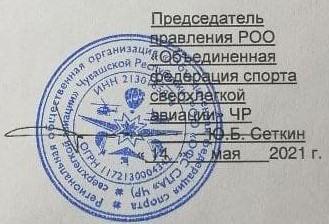 Приложение 1 В организационный комитет Чемпионата ПФО 2021по спорту сверхлёгкой авиации (дисциплина: парапланы-полёт на точность)ЗАЯВКАПросим Вас допустить команду (наименование)	(название команды или Ф.И.О. /полностью/, дата рожд. и спорт. звание спортсмена)для участия в соревновании в период с 18 по 20 июня (18-20 июня) 2021года . Состав команды:Руководитель команды: (Ф.И.О. полностью)Руководитель органа исполнительной власти субъекта РФ в области физкультуры и спорта:(подпись, дата, печать)Руководитель региональной федерации:(подпись, дата, печать)Приложение 2ЗАЯВКАна участие в Чемпионате ПФО 2021 по спорту сверхлёгкой авиации (дисциплина: парапланы-полёт на точность)/ЗАЯВЛЕНИЕ ОБ ОСВОБОЖДЕНИИ ОТ ОТВЕТСТВЕННОСТИЯ,  	с целью получения разрешения на участие в Чемпионате ПФО 2021 по спорту сверхлёгкой авиации (дисциплина: парапланы-полёт на точность) далее именуемого как летная деятельность, соглашаюсь со следующим:Я понимаю и признаю, что летной деятельности присущи риски из-за моей невнимательности, неосторожности или вследствие непреодолимой силы, то есть чрезвычайного и непредотвратимого, при данных условиях, стечения обстоятельств;Я ясно и добровольно принимаю весь риск личных повреждений или даже смерти во время моего участия в летной деятельности;Я освобождаю организаторов и обслуживающий персонал, далее именуемые как Освобожденная сторона, от любой ответственности, претензий или требований по результатам моей летной деятельности;Я не буду возбуждать уголовных или гражданских дел или делать заявлений против Освобожденной стороны за травмы или другие потери, понесенные мною в результате летной деятельности созданные мной;Я внимательно изучил содержание данного Заявления об освобождении от ответственности, полностью понял его и подписал его по собственной воле.Подпись	Дата   	МЕДИЦИНСКОЕ ЗАЯВЛЕНИЕ:У меня нет физических ограничений, которые могут создать риск для меня или зависящих в это время от меня лиц при подготовке или проведении полетов на СЛА, по нормам медицинского заключения второго класса действующим в РФ и в соответствии с требованиями Положения о медицинском освидетельствовании летно- подъемного состава авиации ДОСААФ СССР 1981 г. (приказ Председателя ЦК ДОСААФ СССР № 92-ДСП от 13 февраля 1981 г.) с дополнениями и изменениями (приказ Председателя ЦК ДОСААФ СССР № 211 от 13 сентября 1991 г.)Подпись№ п/пФ.И.О. спортсмена (полностью)Дата рожденияСпортивное звание (спортивн.разряд)Отметка врача одопускеДолжность в команде1234ФИ (как в лицензии)2.Дата рождения3.Место регистрации(прож.)4.Номер телефона для связи5.Номер лицензии ФАИ6.CIVL ID7.Модель,марка параплана8.Наличие спас.системы и датапереукладки ЗП9.Номер страх.полиса инаименование страховой компании10.Номер телефона и имядоверенного лица11.Командирующая организация(спонсор)Результатдесятки/единицы98765432105---------10001000498096094092090088086084082080080037807607407207006806606406206006002580560540520500480460440420400400138036034032030028026024022020020001801601401201008060402000№ п/пФ.И.О. спортсмена (полностью)Дата рожденияСпортивное звание (спортивн.разряд)Отметка врача одопускеДолжность в команде12341.ФИ (как в лицензии)2.Дата рождения3.Место регистрации(прож.)4.Номер телефона для связи5.Номер лицензии ФАИ6.CIVL ID7.Модель, марка параплана8.Наличие спас.системы и датапереукладки ЗП9.Номер страх.полиса инаименование страховой компании10.Номер телефона и имядоверенного лица11.Командирующая организация(Спонсор)